FAKULTA stavebníOddělení pro Vědu a Výzkum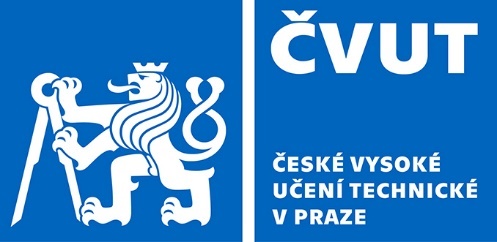 OZNÁMENÍ O KONÁNÍ STÁTNÍ DOKTORSKÉ ZKOUŠKYIng. Kristian  D´ A M I C Odne 30. 4. 2024 v 14:00 hodin, místnost B 366Složení zkušební komise:Předseda: 	prof. Ing. Petr Kabele, Ph.D.Členové: 	prof. Dr. Ing. Bořek Patzákprof. Ing. Michal Polák, CSc.doc. Ing. Matěj Lepš, Ph.D.Ing. Martin Novák, CSc.Ing. Shota Urushadze, CSc.Školitel: 	prof. Ing. Jiří Máca, CSc.